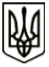 МЕНСЬКА МІСЬКА РАДАРОЗПОРЯДЖЕННЯ 20 січня 2022 року	м. Мена		 № 14Про повторне оголошення конкурсу та проведення іспиту на заміщення вакантної посади	Відповідно до рішення дев'ятої сесії Менської міської ради восьмого скликання від 31 серпня 2021 року № 585 «Про затвердження структури та загальної чисельності апарату Менської міської ради та її виконавчих органів», штатного розпису Менської міської ради, статті 10 Закону України «Про службу в органах місцевого самоврядування»; вимог постанови Кабінету Міністрів України від 15 лютого 2002 року № 169 «Про затвердження Порядку проведення конкурсу на заміщення вакантних посад державних службовців» із змінами та доповненнями, Наказу головного управління державної служби України від 08 липня 2011 року № 164 «Про затвердження Загального порядку проведення іспиту кандидатів на заміщення вакантних посад державних службовців», враховуючи Порядок проведення конкурсу на заміщення вакантних посад посадових осіб місцевого самоврядування в Менській міської раді, затверджений розпорядженням міського голови від 12 січня 2021 року № 15, та Порядок проведення іспиту кандидатів на заміщення вакантних посад посадових осіб місцевого самоврядування в Менській міської раді, затверджений розпорядженням міського голови від 12січня 2021 № 16:1. Повторно оголосити конкурс на заміщення вакантної посади посадової особи місцевого самоврядування – завідувача сектору оборонної роботи, цивільного захисту населення та роботи з правоохоронними органами Менської міської ради.2. Визначити вимоги до посади:- вища освіта не нижче ступеня магістра, спеціаліста;- стаж роботи на службі в органах місцевого самоврядування на посадах державної служби або досвід роботи на керівних посадах підприємств, установ та організацій незалежно від форм власності не менше 2 років; 	- вільне володіння державною мовою;	- знання основних програм роботи на комп’ютері.3. Провести іспит на заміщення вакантної посади у структурі Менської міської ради.Для проведення іспиту затвердити:	- перелік питань на перевірку знання законодавства кандидатами на заміщення вакантної посади  у структурі Менської міської ради.4. Завідувачу сектору кадрової роботи Менської міської ради ОСЄДАЧ Раїсі Миколаївні, розмістити оголошення про проведення конкурсу на офіційному сайті Менської міської ради та довести до відома посадових осіб Менської міської ради зміст розпорядження про оголошення конкурсу на заміщення вакантної посади.Міський голова                                                                     Геннадій ПРИМАКОВДодаток розпорядження міського голови 20 січня 2022 року № 14Перелік питань на перевірку знання Конституції України,Законів України «Про службу в органах місцевого самоврядування», «Про запобігання корупції», «Про місцеве самоврядування в Україні».  I. Питання на перевірку знання Конституції України1. Основні розділи Конституції України.2. Основні риси Української держави за Конституцією України (статті 1, 3. Форма правління в Україні (стаття 5).4. Визнання найвищої соціальної цінності України (стаття 3).5. Конституційний статус державної мови та мов національних меншин України (стаття 10).6. Об'єкти права власності Українського народу (статті 13, 14).7. Найважливіші функції держави (стаття 17).8. Державні символи України (стаття 20).9. Конституційне право на працю (стаття 43).10. Конституційне право на освіту (стаття 53).11. Конституційне право на соціальний захист (стаття 46).12. Конституційне право на охорону здоров'я (стаття 49).13. Обов'язки громадянина України (статті 65 - 68).14. Право громадянина України на вибори. (статті 70).15. Призначення  всеукраїнського референдуму. Питання, що вирішуються на всеукраїнському референдумі (статті 72-74).16. Бюджетна система України. Державний бюджет України (статті 95- 96).17. Порядок обрання Президента України (стаття 103).18. Дострокове припинення повноваження Президента України (стаття  108).19. Склад Кабінету Міністрів України (стаття 114).20. Повноваження Кабінету Міністрів України (статті 116, 117).21. Повноваження місцевих державних адміністрацій (стаття 119).22. Правосуддя в Україні. Система судів в Україні (стаття 124, 125).23. Система адміністративно-територіального устрою України (стаття 133).24.Територіальні громади. Органи місцевого самоврядування в Україні (статті 143-144).II. Питання на перевірку знання Закону України «Про службу в органах місцевого самоврядування»1. Посади в органах місцевого самоврядування (стаття 3).2. Основні принципи  служби в органах місцевого самоврядування (стаття  4).6. Право на службу в органах місцевого самоврядування (стаття 5)3. Основні обов’язки посадових осіб місцевого самоврядування (стаття 8).4. Основні права посадових осіб місцевого самоврядування (стаття 9)5. Прийняття на службу в органи місцевого самоврядування (стаття 10).7. Присяга посадових осіб місцевого самоврядування (стаття 11).8. Обмеження, пов&apos;язані з прийняттям на службу в органи місцевого самоврядування (статті 12).9. Граничний вік перебування на службі в органах місцевого самоврядування(стаття 18).10. Підстави припинення служби в органах місцевого самоврядування (стаття 20).11. Класифікація посад в органах місцевого самоврядування (статті 14).12. Ранги посадових осіб місцевого самоврядування (стаття 15).13. Правове регулювання статусу посадових осіб місцевого самоврядування (стаття 7).14. Кадровий резерв служби в органах місцевого самоврядування (стаття  16).15. Відповідальність за порушення законодавства про службу в органах місцевого самоврядування (стаття 23).16. Оплата праці, відпустки та пенсійне забезпечення посадових осіб місцевого самоврядування (стаття 21).17. Атестація посадових осіб місцевого самоврядування (стаття 17).18. Відповідальність посадової особи місцевого самоврядування (стаття  24). ІІІ. Питання на перевірку знання Закону України «Про запобігання корупції» 1. Визначення термінів: пряме підпорядкування, близькі особи, корупційне правопорушення, корупція, потенційний конфлікт інтересів, реальний конфлікт інтересів (стаття 1).2. Суб’єкти, на яких поширюється дія Закону України «Про запобігання корупції» (стаття 3).3. Статус Національного агентства з питань запобігання корупції                (стаття 4).4. Повноваження Національного агентства з питань запобігання корупції (стаття 11).5. Права Національного агентства з питань запобігання корупції (стаття  12).6. Контроль за діяльністю Національного агентства з питань запобігання корупції (стаття 14).7. Національна доповідь щодо реалізації засад антикорупційної політики (стаття 20).8. Обмеження щодо використання службових повноважень чи свого становища та одержання подарунків (статті 22, 23).9. Обмеження щодо сумісництва та суміщення з іншими видами діяльності та обмеження спільної роботи близьких осіб (статті 25, 27).10. Запобігання та врегулювання конфлікту інтересів (стаття 28).11. Заходи зовнішнього та самостійного врегулювання конфлікту інтересів (стаття 29).12. Запобігання конфлікту інтересів у зв’язку з наявністю в особи підприємств чи корпоративних прав (стаття 36).13. Вимоги до поведінки осіб (стаття 37).14. Подання декларацій осіб, уповноважених на виконання функцій держави або місцевого самоврядування (стаття 45).15. Контроль та перевірка декларацій (стаття 511) 16. Моніторинг способу життя суб’єктів декларування (стаття 514).17. Державний захист викривачів (стаття 53).18. Заборона на одержання пільг, послуг і майна органами державної влади та органами місцевого самоврядування (стаття 54).19. Антикорупційна експертиза (стаття 55).20. Спеціальна перевірка (стаття 56).21. Загальні засади запобігання корупції у діяльності юридичної особи (стаття 61).22. Відповідальність за корупційні або пов’язані з корупцією правопорушення (стаття 651). ІV. Питання на перевірку знання Закону України «Про місцеве самоврядування в Україні»1. Поняття місцевого самоврядування (стаття 2). Право на участь у місцевому самоврядуванні (стаття 3).2. Громадські слухання (стаття 13).3. Відносини органів місцевого самоврядування з підприємствами, установами та організаціями, що не перебувають у комунальній власності відповідної територіальної громади (стаття 18).4. Порядок формування рад (стаття 45).5. Організація роботи виконавчого комітету (стаття 53).6. Депутат ради (стаття 49).7. Сільський, селищний, міський голова (стаття 12).8. Сесія ради (стаття 46).9. Постійні комісії ради (стаття 47).10.Секретар сільської, селищної, міської ради (стаття 50).11. Місцеві бюджети (стаття 61).12. Символіка територіальних громад сіл, селищ, міст, районів і областей (стаття 22). Підняття Державного Прапора України (стаття 23).13. Дострокове припинення повноважень сільського, селищного, міського голови (стаття 79).14. Відповідальність органів та посадових осіб місцевого самоврядування перед державою (стаття 76).15. Виконавчі органи рад (стаття 11).16. Дострокове припинення повноважень ради (стаття 78).17. Законодавство про місцеве самоврядування (стаття 24).V. Перелік питань для перевірки знань законодавства у сфері з питань цивільного захисту України, відповідно до Кодексу цивільного захисту України та на посаду завідувача сектору з питань цивільного захисту населення та роботи з правоохоронними органами Менської міської ради.Дати визначення термінів: аварія, катастрофа, надзвичайна ситуація, небезпечна подія, стихійне лихо, відповідно до ст.2 Кодексу цивільного захисту України.Класифікація надзвичайних ситуацій, відповідно до ст.5 Кодексу цивільного захисту України.Суб'єкти  забезпечення цивільного захисту, відповідно до ст.6 Кодексу цивільного захисту України.Основні принципи здійснення цивільного захисту, відповідно до ст.7 Кодексу цивільного захисту України.Єдина державна система цивільного захисту, відповідно до ст.8 Кодексу цивільного захисту України.Режими функціонування єдиної державної системи цивільного захисту, відповідно до ст.11 Кодексу цивільного захисту України.Повноваження місцевих державних адміністрацій, органів місцевого самоврядування у сфері цивільного захисту, відповідно до ст.19 Кодексу цивільного захисту України.Завдання і обов'язки суб'єктів господарювання у сфері цивільного захисту, відповідно до ст.20 Кодексу цивільного захисту України.Права і обов'язки громадян у сфері цивільного захисту, відповідно до ст.21 Кодексу цивільного захисту України.Склад та основні завдання сил цивільного захисту, відповідно до ст.22 Кодексу цивільного захисту України.Формування цивільного захисту , відповідно до ст.26 Кодексу цивільного захисту України.Оповіщення про загрозу або виникнення надзвичайних ситуацій, відповідно до ст.30 Кодексу цивільного захисту УкраїниУкриття населення у захисних спорудах цивільного захисту, відповідно до ст.32 Кодексу цивільного захисту України..Заходи з евакуації, відповідно до ст.33 Кодексу цивільного захисту України.Організація  навчання населення діям у надзвичайних ситуаціях, відповідно до ст.39 Кодексу цивільного захисту України.Навчання учнів, студентів та дітей дошкільного віку, формування культури безпеки життєдіяльності населення, відповідно до ст.41 Кодексу цивільного захисту України.Моніторинг і прогнозування надзвичайних ситуацій, відповідно до ст.43 Кодексу цивільного захисту України.Джерела небезпеки виникнення надзвичайних ситуацій техногенного характеру, відповідно до ст.50 Кодексу цивільного захисту України.Забезпечення техногенної безпеки органами державної влади, органами місцевого самоврядування, суб'єктами господарювання, відповідно до ст.51 Кодексу цивільного захисту України.Організація робіт з ліквідації наслідків  надзвичайних ситуацій, відповідно до ст.71 Кодексу цивільного захисту України.Соціальний захист постраждалих, відповідно до ст.84 Кодексу цивільного захисту України.Навчання керівного складу та фахівців, діяльність яких пов'язана з організацією і здійсненням заходів з питань цивільного захисту, відповідно до ст.91 Кодексу цивільного захисту України.Оборонна робота України, відповідно до ст. 2 Закону України «Про оборонну роботу».Діяльність органів місцевого самоврядування у сфері оборони, відповідно до ст. 15 Закону України «Про оборонну роботу».Завдання підприємств, установ та організацій і обов'язки їх посадових осіб у сфері оборони, відповідно до ст. 16 Закону України «Про оборонну роботу».Права та обов'язки громадян України у сфері оборони, відповідно до                       ст. 17 Закону України «Про оборонну роботу».Органи місцевого самоврядування, відповідно до ст. 18 Закону України «Про мобілізаційну підготовку та мобілізацію».Взаємодія поліції з органами державної влади та органами місцевого самоврядування, відповідно до ст. 5 Закону України «Про Національну поліцію».Взаємодія між керівниками територіальних органів поліції та представниками органів місцевого самоврядування, відповідно до ст. 88 Закону України «Про Національну поліцію».